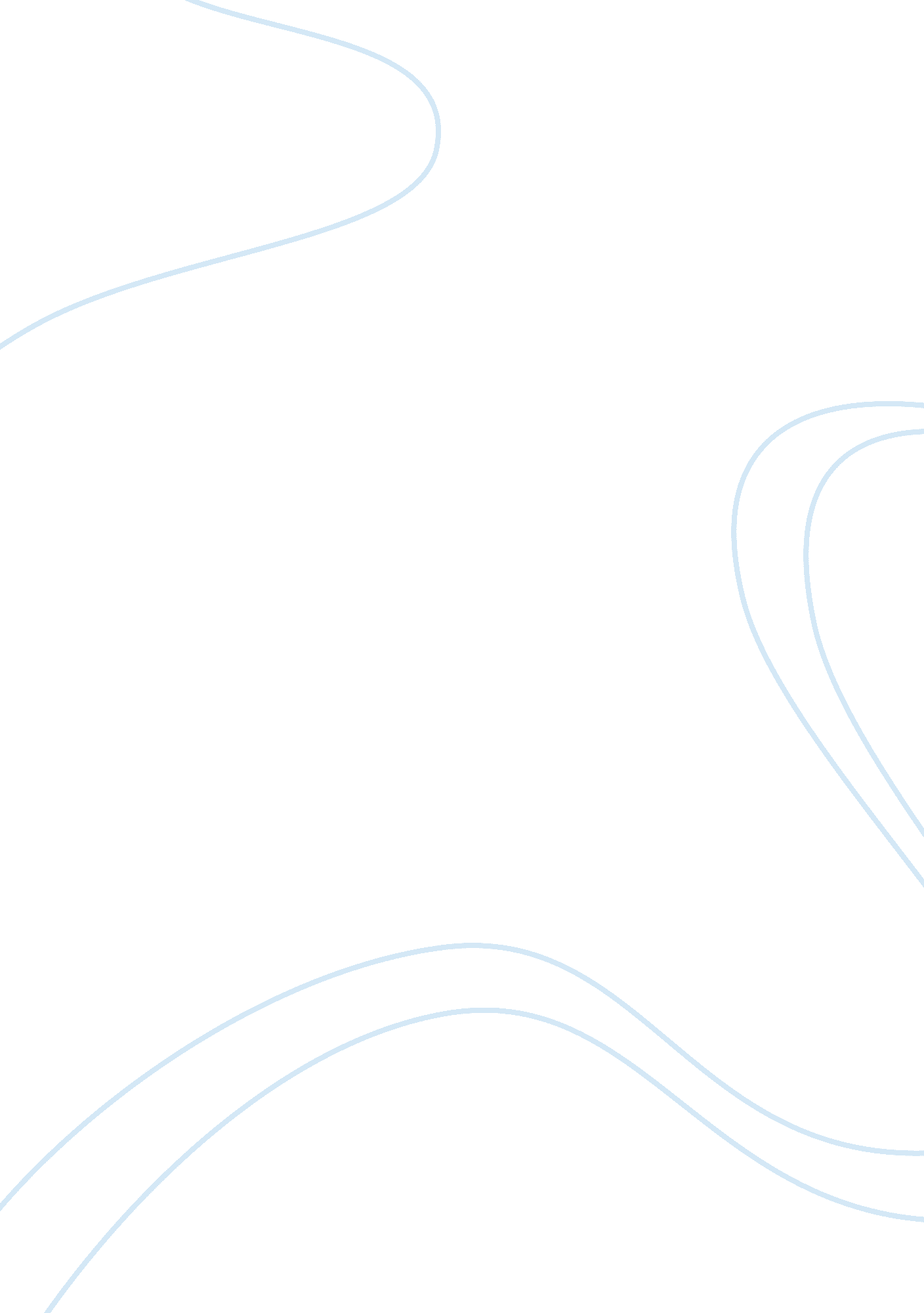 A special trip to disney world essay examplesLife, Friendship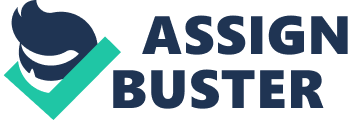 Walt Disney theme parks are still considered sensational all over the world. This is actually kind of surprising because if only ideas and cartoon characters have expiration dates, then the Walt Disney franchise would have long been thrown away by the crowd, even the crowd who once loved it. I am a Walt Disney fan since I was a kid and unfortunately, even after my childhood days, I still am. I think I do not have to say that I am not ashamed but proud of it anymore because I have already said it to my friends and acquaintances like a thousand times. I think it would not be totally unfair and discriminative of other non-Walt-Disney-cartoon-characters and their fans if I would say that almost everybody knows something about Walt Disney. 
Perhaps all the people living in this planet knows some Walt Disney characters such as Snow White and the Seven Dwarves, Cinderella and her Prince Charming, When I was a kid, I used to wish and dream about being able to see and touch my favorite Disney Characters—Mickey Mouse, Bruno, and the Seven Dwarves, not just on TV but for real. I was not able to fulfill that dream until recently. The timing and everything was perfect. It was as if I was dreaming. The opportunity to go and wander around a world full of Walt Disney was spectacular, it made me jump. I was so excited that I was not able to sleep the night before our trip to the Disneyland Resort in the U. S., particularly in Anaheim, California. I knew it was going to be a very special day. It was my first time to go to that place and when I first saw it, I was overwhelmed by the size of the entire park. The theme park was roughly 160 acres. Anyway, I did not let myself be bothered by the park’s sheer size because I knew I would not be able to visit every attraction within that park anyway. Instead we focused our attention on being able to visit every popular attraction their—the most popular ones. Even though I did not want to go to that park because of the rides, my peers insisted that we try some. Our first ride was the California Screamin’. It was basically a roller coaster ride only that it is very long and gigantic compared to the ones we usually see at neighborhood theme parks. The ride was very thrilling I almost screamed to death. We also tried the other rides—The Big Thunder Mountain, the Gadgets Go Coaster, Goofy’s Sky School, Grizzly River Run, Indiana Jones Adventure, Radiator Spring Racers, Silly Symphony Swings, Matterhorn Bobsleds, Space Mountain, Splash Mountain, Star Tours, and the Twilight Zone Tower of Terror. The reason why my friends and I decided to try out almost every ride in there is the long waiting time before the concerts start. The main event concerts usually start at night and that’s what I was really waiting for. One thing I noticed about our rides though is that they were all thrilling. Even I was surprised by how my friends made me go with them and try those rides—I am exaggeratingly afraid of heights and spooky things. After a long wait, the main event concert had finally started. I saw all of my favorite Walt Disney characters. It was very refreshing—after being tired of falling in line for the rides and walking from one spot to another, and fulfilling. I was finally able to achieve my dream—to see them. Even though they were just mascots, they looked very real. The fireworks display served as a signal that it was almost time to go home. Anyhow, we enjoyed the spectacular fireworks. It was amazing. I was with my family and friends and I was able to fulfill my dream with them. It was really a special trip to Disney World. It was exhausting but the energy and resources we spent could never replace the joy, laughter, and memories we have created and shared together that day. Works Cited Freeman, P. (2008). Disneyland Heliport, Anaheim CA. Abandoned and Little Known Fields. 